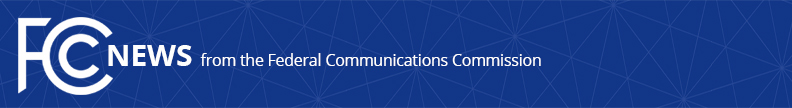 Media Contact: Kate Black 202-418-2400Kate.Black@fcc.govFor Immediate ReleaseROSENWORCEL RELEASES NEW PODCAST EPISODE WITH KATHRYN DE WIT OF PEW CHARITABLE TRUSTSWASHINGTON, November 2, 2020: This morning, Democratic FCC Commissioner Jessica Rosenworcel released the latest episode of her podcast, Broadband Conversations.  The first Commissioner at the FCC to host a podcast, Commissioner Rosenworcel began the podcast two years ago to amplify the voices of women from across the technology, innovation, and media sectors.  Today’s episode features Kathryn de Wit, Manager of the Broadband Research Initiative at The Pew Charitable Trusts.  Kathryn’s work focuses on how states are working to close the digital divide and help connect more people in more places.The episode can be found at the FCC, iTunes, Google Podcasts, and GooglePlay. “Kathryn's research on the state of connectivity in the United States is exactly the kind of work we need to do to help close the digital divide.  We cannot manage the problems we do not measure, and Kathryn and Pew have done terrific work to understand who has service and who does not and how we can address the gaps in our communities.  This kind of assessment is more important than ever, as the ongoing pandemic has moved so much of our lives online.  It has never been clearer that we need to connect 100% of us to broadband and the work Kathryn has done provides meaningful models for how we can achieve just that.”###
Office of Commissioner Jessica Rosenworcel: (202) 418-2400Twitter: @JRosenworcelwww.fcc.gov/leadership/jessica-rosenworcelThis is an unofficial announcement of Commission action.  Release of the full text of a Commission order constitutes official action.  See MCI v. FCC, 515 F.2d 385 (D.C. Cir. 1974).